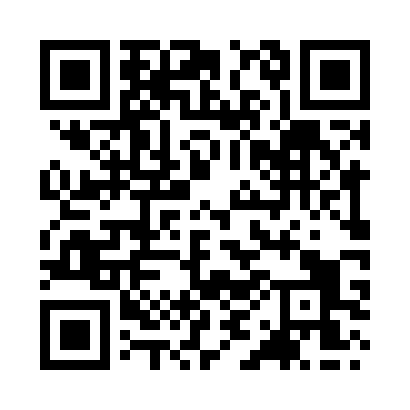 Prayer times for Alvington, UKWed 1 May 2024 - Fri 31 May 2024High Latitude Method: Angle Based RulePrayer Calculation Method: Islamic Society of North AmericaAsar Calculation Method: HanafiPrayer times provided by https://www.salahtimes.comDateDayFajrSunriseDhuhrAsrMaghribIsha1Wed3:435:411:076:158:3510:332Thu3:405:391:076:168:3610:363Fri3:375:371:076:178:3810:384Sat3:345:351:076:188:4010:415Sun3:315:331:076:198:4110:446Mon3:285:321:076:208:4310:477Tue3:255:301:076:218:4510:508Wed3:225:281:076:228:4610:539Thu3:205:261:076:238:4810:5610Fri3:175:251:076:248:4910:5811Sat3:155:231:076:258:5110:5912Sun3:145:221:076:258:5311:0013Mon3:135:201:076:268:5411:0114Tue3:135:181:076:278:5611:0115Wed3:125:171:076:288:5711:0216Thu3:115:151:076:298:5911:0317Fri3:115:141:076:309:0011:0418Sat3:105:131:076:319:0211:0419Sun3:095:111:076:329:0311:0520Mon3:095:101:076:329:0411:0621Tue3:085:091:076:339:0611:0722Wed3:075:071:076:349:0711:0723Thu3:075:061:076:359:0911:0824Fri3:065:051:076:369:1011:0925Sat3:065:041:076:369:1111:0926Sun3:055:031:076:379:1211:1027Mon3:055:021:086:389:1411:1128Tue3:045:011:086:399:1511:1129Wed3:045:001:086:399:1611:1230Thu3:044:591:086:409:1711:1331Fri3:034:581:086:419:1811:13